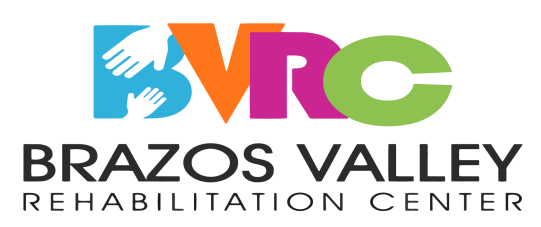 PEDIATRIC CASE HISTORY FORMPatient Name: _______________________________________________	Age: ______________	Date of Birth: _____________________Referring Physician: ___________________________________________________________________	Diagnosis: ___________________________________________________________________________ 	Date of Onset: ____________________Areas of concern:  *check all that apply  Speech Articulation (pronouncing sounds/words)		   Feeding/Swallowing    Fine Motor (handle small items with fingers) Receptive Language (following directions, understanding language)	   Play Skills	          Hand-writing	 Expressive Language (forming sentences, expressing self)		   Reading	          Sensory Social Skills						   Attention	          Gross Motor (sitting, walking, throwing, jumping) Stuttering 						   Behavior	          Difficulty turning head  Voice						  	   Unable to sit still       Frequent falls/clumsyDescribe your concerns and goals for therapy: ________________________________________________________________________________________________________________________________________________________________________________________________________________ Pregnancy/Birth History: Pregnancy:     Normal       Abnormal/Complications (explain)   ____________________________________________________________________ ___________________________________________________________________________________________________________________________Delivery:     Vaginal        Cesarean           Birth weight:   ____lbs.   ____ oz.         Premature:    No       Yes     # of weeks born at: ________Postnatal History:   Jaundice       Required Oxygen       Other: __________________________________________________________________Physical Abnormalities: __________________________________ Feeding/Swallowing Problems: ____________________________________________Birth Injuries: __________________________________________Medical History: Is your child taking medicine?                	 Yes	 NoList medications:______________________________________________________________________________________________________________Is your child allergic to any of the following?     latex     food    medication    other   If yes, list_________________________    no*Has your child had any of the following?                           Surgery/hospitalization  	   Heart problems              Vision problems             Seasonal allergies      Diabetes       Movement limitations      Serious accident/injury	   Digestive problems         Hearing problems          Ear infections            G-Tube         Frequent falls Chronic illness	   Breathing problems        Swallowing problems     Tubes in Ears            Seizures        Joint problems              Genetic disorder/Syndrome	   Neurological problems    Sleeping difficulties        Acid Reflux/GERD      Body pain      Other         **Please explain any checked items here: ____________________________________________________________________________________________________________________________________________________________________________________________________________________Vision/Hearing:Has the child had a hearing test?         Yes	 No 	Results?  __________________________________________________________________                         When? _____________________       Where?        school           Physician              Audiologist          ENT         hospitalRecommendations?      audiological evaluation    hearing aid     cochlear implant    other _________________________      none  Has the child had a vision test?           Yes	 No 	Results?  __________________________________________________________________                                                                                                                                               Does your child wear glasses?             Yes	 NoDevelopmental Milestones:Speech & Language: Language(s) besides English spoken in the home?      Yes	    No		If yes, what language(s)?_____________________________________Language child understands best?______________________________		Language child speaks most often?_____________________________How does your child communicate the majority of the time?      pull you to object      gesture/point      make sounds      words      phrases    sentences      sign language      communication book      communication device      other________________________________________	 What does your child understand? Check all that apply.  simple directions  2-step directions  wh- questions  yes/no questions  conversationHow much can the parents understand of their speech?  all    most   some     none	        How much can others understand of their speech?          all    most   some     none	List sounds that your child has trouble pronouncing:_________________________________________________________________________________    		   		   Feeding History: Does the child have trouble swallowing?	    	Yes        No		Does child have difficulty chewing?	     	 Yes 	   NoHas the child had a swallow study?	    	Yes        No		Avoids certain food textures/temperatures?     	 Yes	   No    If yes, list results/recommendations: ______________________		Sensitive in/around mouth/face/head	    	 Yes	   NoIs the child a “picky” eater?		    	 Yes       No		Does the child drool?		     	 Yes        NoIs the child a messy eater?		    	 Yes       No 		Was weaning a problem? 			 Yes        NoFamily History: Who is your child’s legal guardian?        parents    mother         father       other, list name and relationship_________________Marital status of parents:     single     married     separated     divorced     widowed         Is your child adopted?      Yes        NoList everyone in the child’s primary household: ____________________________________________________________________________________#of adults in the home: ________     # of children in the home: ____________    Ages of children: _________________________________________What does your child spend most of his time at home doing?  ________________________________________________________________________ __________________________________________________________________________________________________________________________Have any relatives had developmental delays, physical problems or learning disabilities/disorders? If yes, please list. ______________________________________________________________________________________________________________________________________________________Are there stairs in the home?      Yes        No               If yes, how many?  ____________              Is there a handrail?       Yes        No     School History:		Does your child attend a day care or school?          Yes        No       If yes, where?  ___________________________________________________What is their current grade level?   ________________	                  Does your child have an aide?     Yes        No     Has your child repeated a grade?       	               Yes        No       If yes, what grade? ________________________________________________Are they in a special program or class? 	               Yes        No       If yes, list    _____________________________________________________ Does your child receive therapy at school?             Yes        No       If yes what?       PT        OT        Speech        Vision  What’s your child’s biggest difficulty at school?      particular subject(s), list_________________________________________________   PE           getting along with peers             conduct/behavior       other, _____________________________________On average, what are your child’s grades?            A’s (90-100)               B’s (80-89)               C’s (70-79)               F’s (below 70)Other:						Has your child seen any of the following professionals? Geneticist               Neurologist                   Developmental Pediatrician                 Physical Medicine Rehabilitation Physician ENT                       Orthotist                       Behavioral Therapist		 Speech-Language Pathologist      Other                  Psychologist                  Physical therapist                               Occupational therapist    If you checked yes to any of the following, please list the name of the professional, when they were seen, and if applicable the resulting diagnosis: ______________________________________________________________________________________________________________________________________________________________________________________________________________________________________________________Below is a list of words which describe a child’s personality or behavior. Please check those which you feel tend to describe your child:	 Shy			   Hard to discipline		          Very Active		 Toe walker	 Happy			   Has temper tantrums,		          Independent		 Frequent faller	 Moody			      how often? _______		          Dependent 		 Slow moving 	 Friendly		   Fights with peers/siblings		          Leader	 Clumsy/awkward		   Even tempered			          Follower	 Nervous/anxious		   Has trouble sleeping		          Prefers to be alone	 Perfectionist		   Sucks thumb/pacifier		          Quiet	 Easily frustrated		   Overly sensitive to touch/sound/smells      Negative behaviors ___________________________________________________________________________________		______________________________________Patient/Guardian Signature						DateIs there any other information we need to know?________________________________________________________________________________________________________________________________________________________________________________________________________________________________________________________________________________________________________________________________________________________________________________________________________________________________________________________________________________________________________________________________________________________________________________________________________________________________________________________________________________________________________________________________________________________________________________________________________________.Developmental SkillAge AchievedDevelopmental SkillAge AchievedLift head while on tummyStand aloneRollWalkSit aloneBabbleHold toys while sittingFirst wordCrawl on tummy/crawl on all fours/scoot on bottomPut 2 words togetherWalk sideways using furnitureTaken off bottle/breastPotty trained